Проект. Срок антикоррупционной экспертизы 30 дней.ИВАНОВСКАЯ ОБЛАСТЬАДМИНИСТРАЦИЯ  ЮЖСКОГО  МУНИЦИПАЛЬНОГО  РАЙОНА ПОСТАНОВЛЕНИЕот                                         №  __________ г. ЮжаО внесении изменений в постановление Администрации Южского муниципального района от 15.03.2013 г. № 176 «Об утверждении административного регламента предоставления муниципальной услуги «Принятие решения о признании (либо об отказе в признании) молодой семьи участницей подпрограммы «Обеспечение жильем молодых семей в Южском муниципальном районе»      Руководствуясь Федеральным законом Российской Федерации от 27.07.2010 № 210-ФЗ «Об организации предоставления государственных и муниципальных услуг», постановлением Правительства Российской Федерации от 30.12.2017 г. № 1710 «Об утверждении государственной программы Российской Федерации «Обеспечение доступным и комфортным жильем и коммунальными услугами граждан Российской Федерации»,  постановлением Правительства Российской Федерации от 17.12.2010 г. № 1050 «О реализации отдельных мероприятий государственной программы Российской Федерации «Обеспечение доступным и комфортным жильем и коммунальными услугами граждан Российской Федерации», постановлением Правительства Российской Федерации от 14.08.2018 г. № 940 «О внесении изменений в некоторые акты Правительства Российской Федерации», Администрация  Южского муниципального района п о с т а н о в л я е т:1. Внести в постановление Администрации Южского муниципального района от 15.03.2013 г. № 176 «Об утверждении административного регламента предоставления муниципальной услуги «Принятие решения о признании (либо об отказе в признании) молодой семьи участницей подпрограммы «Обеспечение жильем молодых семей в Южском муниципальном районе» (далее Постановление) следующие изменения: 1.1.  Наименование Постановления изложить в следующей редакции:«Об утверждении Административного регламента предоставления муниципальной услуги «Принятие решения о признании (либо об отказе в признании) молодой семьи участницей мероприятия «Обеспечение жильем молодых семей». 1.2.  Пункт 1 Постановления изложить в следующей редакции:  «1. Утвердить Административный регламент предоставления муниципальной услуги «Принятие решения о признании (либо об отказе в признании) молодой семьи участницей мероприятия «Обеспечение жильем молодых семей».».      1.3.   Пункт 3 Постановления отменить.      1.4. Приложение к Постановлению изложить в новой редакции (прилагается).       2. Опубликовать настоящее постановление в официальном издании «Вестник Южского городского поселения» и «Правовой Вестник Южского муниципального района».  Глава Южского муниципального района                                 В. И. Мальцев Приложение к постановлению Администрации Южского муниципального районаот _____________№_________«Приложениек постановлениюАдминистрации Южскогомуниципального районаот 15.03.2013  № 176Административный регламент предоставления муниципальной услуги «Принятие решения о признании (либо об отказе в признании) молодой семьи участницей мероприятия «Обеспечение жильем молодых семей»1. Общие положения    1.1. Административный регламент (далее - Регламент) предоставления муниципальной услуги «Принятие решения о признании (либо об отказе в признании) молодой семьи участницей мероприятия «Обеспечение жильем молодых семей» (далее - Муниципальная услуга) разработан в соответствии с Федеральным законом от 27.07.2010 № 210-ФЗ «Об организации предоставления государственных и муниципальных услуг».    1.2. Цель разработки Регламента - реализация права граждан на обращение в органы местного самоуправления и повышение качества рассмотрения таких обращений в Администрации Южского муниципального района и Управлении жилищно-коммунального хозяйства Администрации Южского муниципального района.     1.3. Регламент устанавливает требования к предоставлению Муниципальной услуги по приему заявлений о включении в состав участников основного мероприятия «Обеспечение жильем молодых семей» государственной программы Российской Федерации «Обеспечение доступным и комфортным жильем и коммунальными услугами граждан Российской Федерации» (далее - Мероприятие) и уведомлению о признании либо об отказе в признании молодой семьи участницей Мероприятия, определяет сроки и последовательность действий (административные процедуры) при рассмотрении обращений граждан.     1.4. Заявителем может быть молодая семья, в том числе молодая семья, имеющая одного ребенка и более, где один из супругов не является гражданином Российской Федерации, а также неполная молодая семья, состоящая из одного молодого родителя, являющегося гражданином Российской Федерации, и одного ребенка и более, соответствующая следующим требованиям (далее - Заявитель):а) возраст каждого из супругов либо одного родителя в неполной семье на день принятия Департаментом строительства и архитектуры Ивановской области решения о включении молодой семьи - участницы Мероприятия в список претендентов на получение социальной выплаты в планируемом году не превышает 35 лет;б) молодая семья признана нуждающейся в жилом помещении;в) наличие у семьи доходов, позволяющих получить кредит, либо иных денежных средств, достаточных для оплаты расчетной (средней) стоимости жилья в части, превышающей размер предоставляемой социальной выплаты.    От имени молодой семьи с заявлением о предоставлении Муниципальной услуги может обратиться один из совершеннолетних членов молодой семьи либо иное уполномоченное лицо при наличии надлежащим образом оформленных полномочий.Заявление о включении в состав участников Мероприятия должно подаваться лично Заявителем непосредственно в орган, предоставляющий Муниципальную услугу.2. Стандарт предоставления Муниципальной услуги    2.1. Наименование муниципальной услуги: «Принятие решения о признании (либо об отказе в признании) молодой семьи участницей мероприятия «Обеспечение жильем молодых семей».    2.2.  Наименование органа, предоставляющего Муниципальную услугу:Администрация Южского муниципального района в лице Управления жилищно-коммунального хозяйства Администрации Южского муниципального района (далее - Уполномоченный орган).Местонахождение и почтовый адрес Уполномоченного органа: 155630, Ивановская область, г. Южа, ул. Пушкина, д. 1, каб. 3а, контактный телефон - 8 (49347) 2-12-05, адрес электронной почты: yuzhagorod@yandex.ru.График приема граждан специалистами Уполномоченного органа:вторник: 8.30 - 12.00, четверг: 8.30 - 12.00.     2.3. Конечным результатом предоставления Муниципальной услуги является уведомление о признании либо об отказе в признании молодой семьи участницей Мероприятия.     2.4. Срок предоставления Муниципальной услуги не должен превышать 10 календарных дней со дня регистрации в Уполномоченном органе заявления о включении в состав участников Мероприятия.       Условия и сроки выполнения отдельных административных процедур представлены в разделе 3 настоящего Регламента.       О принятом решении о признании (либо об отказе в признании) молодой семьи участницей мероприятия «Обеспечение жильем молодых семей» Заявитель письменно уведомляется Уполномоченным органом в течение в течение 5 дней, если иной способ его получения не указан Заявителем.      2.5. Правовые основания для предоставления Муниципальной услуги:Жилищный кодекс Российской Федерации;Федеральный закон от 06.10.2003 № 131-ФЗ «Об общих принципах организации местного самоуправления в Российской Федерации»;Федеральный закон от 27.07.2006 № 152-ФЗ «О персональных данных»;Федеральный закон от 27.07.2010 № 210-ФЗ «Об организации предоставления государственных и муниципальных услуг»;Федеральный закон от 06.04.2011 № 63-ФЗ «Об электронной подписи»;постановление Правительства Российской Федерации от 25.06.2012 № 634 «О видах электронной подписи, использование которых допускается при обращении за получением государственных и муниципальных услуг»;постановление Правительства Российской Федерации от 30.12.2017 № 1710 «Об утверждении государственной программы Российской Федерации «Обеспечение доступным и комфортным жильем и коммунальными услугами граждан Российской Федерации»;постановление Правительства Российской Федерации от 17.12.2010 № 1050 «О реализации отдельных мероприятий государственной программы Российской Федерации «Обеспечение доступным и комфортным жильем и коммунальными услугами граждан Российской Федерации»;постановление Правительства Ивановской области от 06.12.2017 № 460-п «Об утверждении государственной программы Ивановской области «Обеспечение доступным и комфортным жильем населения Ивановской области»;постановление Администрации Южского муниципального района от 24.11.2016 № 785-п «Об утверждении муниципальной программы «Поддержка граждан (семей) в приобретении жилья в Южском городском поселении»;постановление Администрации Южского муниципального района от 24.11.2016 № 786-п «Об утверждении муниципальной программы «Поддержка граждан (семей) в приобретении жилья в Южском муниципальном районе»;Устав Южского муниципального района;Устав Южского городского поселения Южского муниципального района Ивановской области;настоящий Регламент.      2.6. Исчерпывающий перечень документов, необходимых в соответствии с законодательными или иными нормативными правовыми актами для предоставления Муниципальной услуги.     2.6.1. Для принятия решения о признании (либо об отказе в признании) молодой семьи участницей Мероприятия в целях: - оплаты цены договора купли-продажи жилого помещения (за исключением случаев, когда оплата цены договора купли-продажи предусматривается в составе цены договора с уполномоченной организацией на приобретение жилого помещения экономкласса на первичном рынке жилья); - оплаты цены договора строительного подряда на строительство жилого дома; - осуществления последнего платежа в счет уплаты паевого взноса в полном размере, после уплаты которого жилое помещение переходит в собственность молодой семьи (в случае если молодая семья или один из супругов в молодой семье является членом жилищного, жилищно-строительного, жилищного накопительного кооператива); - уплаты первоначального взноса при получении жилищного кредита, в том числе ипотечного, или жилищного займа на приобретение жилого помещения или строительство жилого дома; - оплаты цены договора с уполномоченной организацией на приобретение в интересах молодой семьи жилого помещения экономкласса на первичном рынке жилья, в том числе на оплату цены договора купли-продажи жилого помещения (в случаях, когда это предусмотрено договором с уполномоченной организацией) и (или) оплату услуг указанной организации;- уплаты цены договора участия в долевом строительстве, который предусматривает в качестве объекта долевого строительства жилое помещение, путем внесения соответствующих средств на счет эскроу;Заявителем самостоятельно представляются в Уполномоченный орган по месту жительства следующие документы:а) заявление по форме, приведенной в приложении № 1 к настоящему Регламенту, в двух экземплярах (один экземпляр возвращается Заявителю с указанием даты принятия заявления и приложенных к нему документов);б) копии документов, удостоверяющих личность каждого члена семьи;в) копия свидетельства о браке (на неполную семью не распространяется);г) документы, удостоверяющие полномочия представителя Заявителя (доверенность, оформленная в соответствии с действующим гражданским законодательством), в случае если заявление о предоставлении Муниципальной услуги подает доверенное лицо;д) согласие на обработку персональных данных;е) копия страхового свидетельства обязательного пенсионного страхования каждого совершеннолетнего члена семьи;ж) документы, подтверждающие наличие у молодой семьи возможности привлечения дополнительных денежных средств, достаточных для оплаты расчетной (средней) стоимости жилья в части, превышающей размер социальной выплаты (далее-достаточные доходы):- справка кредитной организации (далее - банк) о размере кредита, который банк готов предоставить члену (членам) молодой семьи для приобретения жилья;- выписка банка о наличии собственных средств, находящихся на счете (счетах) членов молодой семьи;- договор займа, заключенный с организацией или физическим лицом, с указанием цели и срока его использования;- иные документы, подтверждающие официальные доходы и наличие иных денежных средств у молодой семьи, а именно: справка (справки) о доходах физического лица по форме N 2-НДФЛ, выписка (выписки) из Единого государственного реестра недвижимости о правах гражданина и членов (члена) его семьи на имеющиеся у него (у них) объекты недвижимого имущества и справка (справки) об оценочной стоимости данного имущества (отчет об оценке имущества, произведенной в соответствии с законодательством Российской Федерации);- копия государственного сертификата на материнский (семейный) капитал (с предъявлением подлинника для сверки) (в случае привлечения материнского (семейного) капитала для улучшения жилищных условий);- справка о финансовой части лицевого счета лица, имеющего право на дополнительные меры государственной поддержки (при наличии государственного сертификата на материнский (семейный) капитал).В случае если Выписка (выписки) из Единого государственного реестра недвижимости о правах гражданина и членов (члена) его семьи на имеющиеся у него (у них) объекты недвижимого имущества не представлена Заявителем, то Уполномоченный орган самостоятельно запрашивает указанные сведения в порядке межведомственного информационного взаимодействия.   Заявитель вправе предоставить по собственной инициативе документ, находящийся в распоряжении Администрации Южского муниципального района: - документ, подтверждающий признание молодой семьи нуждающейся в жилых помещениях, а именно копию решения органа местного самоуправления о признании молодой семьи нуждающейся в жилых помещениях (или о постановке на учет в качестве нуждающихся в улучшении жилищных условий) до 1 марта 2005 года или о признании молодой семьи для цели участия в Мероприятии органом местного самоуправления по месту их постоянного жительства нуждающейся в жилых помещениях после 1 марта 2005 года по тем же основаниям, которые установлены статьей 51 Жилищного кодекса Российской Федерации для признания граждан нуждающимися в жилых помещениях, предоставляемых по договорам социального найма, вне зависимости от того, поставлены ли они на учет в качестве нуждающихся в жилых помещениях.     2.6.2. Для принятия решения о признании (либо об отказе в признании) молодой семьи участницей Мероприятия в целях погашения основной суммы долга и уплаты процентов по жилищным кредитам, в том числе ипотечным, или жилищным займам на приобретение жилого помещения или строительство жилого дома (далее - погашение долга по кредитам), за исключением иных процентов, штрафов, комиссий и пеней за просрочку исполнения обязательств по этим кредитам или займам, Заявителем самостоятельно представляются в Уполномоченный орган по месту жительства следующие документы:а) заявление по форме, приведенной в приложении № 1 к настоящему Регламенту, в 2 экземплярах (один экземпляр возвращается Заявителю с указанием даты принятия заявления и приложенных к нему документов);б) копии документов, удостоверяющих личность каждого члена семьи;в) копия свидетельства о браке (на неполную семью не распространяется);г) выписка (выписки) из Единого государственного реестра недвижимости о правах на жилое помещение (жилой дом), приобретенное (построенное) с использованием средств ипотечного жилищного кредита (займа), либо договор строительного подряда или иные документы, подтверждающие расходы по строительству жилого дома - при незавершенном строительстве жилого дома;д) копия кредитного договора (договор займа);е) справка кредитора (заимодавца) о сумме остатка основного долга и сумме задолженности по выплате процентов за пользование ипотечным жилищным кредитом (займом);ж) копия страхового свидетельства обязательного пенсионного страхования каждого совершеннолетнего члена семьи;з) документы, удостоверяющие полномочия представителя Заявителя (доверенность, оформленная в соответствии с действующим гражданским законодательством), в случае если заявление о предоставлении Муниципальной услуги подает доверенное лицо;и) согласие на обработку персональных данных.    Заявитель вправе представить по собственной инициативе документ, подтверждающий, что молодая семья была признана нуждающейся в жилом помещении на момент заключения кредитного договора (договора займа), а именно копию решения органа местного самоуправления о признании молодой семьи нуждающейся в жилых помещениях на момент заключения кредитного договора (договора займа), находящегося в распоряжении Администрации Южского муниципального района.      2.7. В случае если Заявителем по собственной инициативе не предоставлены документы (их копии или содержащиеся в них сведения), находящиеся в распоряжении Администрации Южского муниципального района, а также документы, запрашиваемые в порядке межведомственного информационного взаимодействия, а именно: - документ, подтверждающий признание молодой семьи нуждающейся в жилых помещениях, а именно копию решения органа местного самоуправления о признании молодой семьи нуждающейся в жилых помещениях (или о постановке на учет в качестве нуждающихся в улучшении жилищных условий) до 1 марта 2005 года или о признании молодой семьи для цели участия в Мероприятии органом местного самоуправления по месту их постоянного жительства нуждающейся в жилых помещениях после 1 марта 2005 года по тем же основаниям, которые установлены статьей 51 Жилищного кодекса Российской Федерации для признания граждан нуждающимися в жилых помещениях, предоставляемых по договорам социального найма, вне зависимости от того, поставлены ли они на учет в качестве нуждающихся в жилых помещениях; - документ, подтверждающий, что молодая семья была признана нуждающейся в жилом помещении на момент заключения кредитного договора (договора займа), а именно копию решения органа местного самоуправления о признании молодой семьи нуждающейся в жилых помещениях на момент заключения кредитного договора (договора займа); - выписка (выписки) из Единого государственного реестра недвижимости о правах гражданина и членов (члена) его семьи на имеющиеся у него (у них) объекты недвижимого имущества;   Уполномоченный орган самостоятельно запрашивает, формирует и приобщает указанные выше документы (их копии или содержащиеся в них сведения) к представленным Заявителем документам, указанным в подпунктах 2.6.1 и 2.6.2.    2.8. Основанием для отказа в приеме документов, необходимых для предоставления Муниципальной услуги, является несоответствие представленного заявления форме приложения № 1 к настоящему Регламенту, а также наличие в них подчисток либо приписок, зачеркнутых слов и иных неоговоренных исправлений, исполнение документов карандашом, а также наличие в них серьезных повреждений, не позволяющих однозначно истолковать содержание, а также несоответствие вида электронной подписи, использованной Заявителем для удостоверения заявления и приложенных к нему документов в электронном виде, требованиям законодательства Российской Федерации. В случае если заявление о получении Муниципальной услуги подано в электронном виде, в том числе через Портал государственных и муниципальных услуг по адресу: https://www.gosuslugi.ru (далее - Портал), но не подписано электронной подписью в соответствии с требованиями действующего законодательства либо подлинность электронной подписи не подтверждена, то данное обстоятельство является основанием для отказа в приеме документов.     2.9. Основаниями для отказа в признании молодой семьи участницей Мероприятия являются:а) несоответствие Заявителей требованиям, предусмотренным пунктом 1.4 настоящего Регламента;б) непредставление или представление не в полном объеме документов, предусмотренных подпунктами 2.6.1 и 2.6.2 настоящего Регламента;в) недостоверность сведений, содержащихся в представленных документах;г) ранее реализованное право на улучшение жилищных условий с использованием социальной выплаты или иной формы государственной поддержки за счет средств федерального бюджета, и/или бюджета Ивановской области, и/или местного бюджета членом указанной семьи, за исключением средств (части средств) материнского (семейного) капитала;     2.10. Повторное обращение с заявлением об участии в Мероприятии допускается после устранения оснований для отказа, предусмотренных пунктом 2.9 настоящего Регламента.     2.11. Предоставление Муниципальной услуги осуществляется бесплатно.     2.12. Максимальный срок ожидания в очереди при подаче запроса о предоставлении Муниципальной услуги и при получении результата предоставления Муниципальной услуги - 15 минут.      2.13. Письменные обращения Заявителей о предоставлении Муниципальной услуги, поступившие в Уполномоченный орган до 15.00, регистрируются в день их поступления, поступившие после 15.00 - на следующий рабочий день. Заявление, поданное в последний рабочий день Уполномоченного органа перед выходным (праздничным) днем или в нерабочий день Уполномоченного органа, регистрируется рабочим днем Уполномоченного органа, следующим после выходного (праздничного) дня.Требования к помещениям, в которых предоставляется Муниципальная услуга, к залу ожидания, местам для заполнения запросов о предоставлении Муниципальной услуги, информационным стендам с образцами их заполнения и перечнем документов, необходимых для предоставления Муниципальной услуги, в том числе к обеспечению доступности для инвалидов указанных объектов в соответствии с законодательством Российской Федерации о социальной защите инвалидов.   Прием Заявителей для предоставления муниципальной услуги осуществляется специалистом Уполномоченного органа по адресу: г. Южа, ул. Пушкина, д. 1, этаж 1, кабинет № 3а, согласно графику приема граждан, указанному в п. 2.2. настоящего Регламента.   Помещение, в котором предоставляется Муниципальная услуга, оборудуется вывеской (табличкой), содержащей информацию о полном наименовании органа, предоставляющего   Муниципальную услугу. Информационная табличка размещается рядом с входом так, чтобы ее хорошо видели посетители.   Зал ожидания, места для заполнения запросов о предоставлении Муниципальной услуги оборудуются информационными стендами, стульями и столами (стойками для письма) для возможности оформления документов. На видном месте размещаются схемы расположения средств пожаротушения и путей эвакуации Заявителей и специалистов.    На информационном стенде, расположенном в непосредственной близости от помещения, где предоставляется Муниципальная услуга размещается следующая информация:1) перечень документов, необходимых для оказания Муниципальной услуги; 2) образцы заполнения форм заявлений для получения Муниципальной услуги.   При предоставлении Муниципальной услуги инвалидам (включая инвалидов, использующих кресла-коляски и собак-проводников) созданы следующие условия: 1) беспрепятственный доступ к объекту, в котором предоставляется Муниципальная услуга; 2) возможность самостоятельного передвижения по территории объекта, в котором предоставляется Муниципальная услуга, а также беспрепятственный вход и выход. 3) сопровождение инвалидов, имеющих стойкие расстройства функции зрения и самостоятельного передвижения;  4) допуск сурдопереводчика и тифлосурдопереводчика; 5) допуск собаки-проводника при наличии документа, подтверждающего ее специальное обучение, выданного по форме и в порядке утвержденном приказом Министерства труда и социальной защиты РФ от 22.06.2015 № 386-н «Об утверждении формы документа, подтверждающего специальное обучение собаки-проводника, и порядка его выдачи». 6) оказание инвалидам помощи в преодолении барьеров, мешающих получению ими услуг наравне с другими лицами.    2.14. Показатели доступности и качества Муниципальной услуги.    2.14.1. Показателями доступности Муниципальной услуги являются: - простота и ясность изложения информационных документов; - наличие различных каналов получения информации о предоставлении Муниципальной услуги;  - удобный график работы Уполномоченного органа, осуществляющего предоставление Муниципальной услуги; - удобное территориальное расположение Уполномоченного органа, осуществляющего предоставление Муниципальной услуги; - возможность направления заявления о предоставлении Муниципальной услуги по различным каналам связи, в том числе и в электронной форме.      2.14.2. Показателями качества Муниципальной услуги являются: - точность исполнения Муниципальной услуги; - профессиональная подготовка сотрудников Уполномоченного органа, осуществляющего предоставление Муниципальной услуги; - высокая культура обслуживания Заявителей; - строгое соблюдение сроков предоставления Муниципальной услуги; - отсутствие поданных в установленном порядке жалоб на действия (бездействие) должностных лиц, осуществленные в ходе предоставления Муниципальной услуги.       2.15. Консультации по вопросам предоставления Муниципальной услуги, принятие заявлений осуществляются специалистами Уполномоченного органа, на которых возложены соответствующие функции.   График приема граждан специалистами Уполномоченного органа указан в п. 2.2 настоящего Регламента.     При обращении на личный прием к специалисту Уполномоченного органа Заявитель предоставляет документ, удостоверяющий личность, доверенность, если интересы Заявителя представляет уполномоченное лицо.   Информирование Заявителей о процедуре предоставления Муниципальной услуги может осуществляться специалистами Уполномоченного органа в устной (на личном приеме и по телефону) и письменной формах.   Ответ на телефонный звонок должен содержать: наименование соответствующего структурного подразделения, фамилию, имя, отчество и должность лица, принявшего телефонный звонок.   Ответы на письменные обращения, связанные с разъяснением процедуры предоставления Муниципальной услуги, направляются почтой в адрес Заявителя в срок, не превышающий 30 дней с момента поступления таких обращений, либо выдаются на руки Заявителю с соблюдением вышеуказанного срока.В рамках предоставления Муниципальной услуги осуществляются консультации по следующим вопросам:о перечне документов, необходимых для принятия решения о признании (либо об отказе в признании) молодой семьи участницей Мероприятия;о графике приема специалистов Уполномоченного органа; о сроках рассмотрения заявлений о признании (либо об отказе в признании) молодой семьи участницей Мероприятия;о порядке обжалования действий (бездействия) и решений, осуществляемых и принимаемых в ходе исполнения Муниципальной услуги.      2.16.  Требования учитывающие особенности предоставления Муниципальной услуги в электронной форме.    Заявитель может воспользоваться размещенными на Порталах формами заявлений и иных документов, необходимых для получения Муниципальной услуги, с обеспечением возможности их копирования и заполнения в электронном виде. Заявитель также может подать заявление о получении Муниципальной услуги с приложенными документами в электронном виде, через Порталы. В указанном случае заявление и необходимые для получения Муниципальной услуги документы, предоставленные Заявителем в электронном виде, удостоверяются электронной подписью:-     заявление удостоверяется простой электронной подписью Заявителя;- доверенность, подтверждающая правомочие на обращение за получением Муниципальной услуги, выданная физическим лицом, удостоверяется усиленной квалифицированной электронной подписью нотариуса;-   иные документы, прилагаемые к заявлению в форме электронных образов бумажных документов (сканированных копий), удостоверяются электронной подписью в соответствии с требованиями постановления Правительства Российской Федерации от 25.06.2012 № 634 «О видах электронной подписи, использование которых допускается при обращении за получением государственных и муниципальных услуг».3. Состав, последовательность и сроки выполнения административных процедур, требования к порядку их выполнения, в том числе особенности выполнения административных процедур в электронной форме, а также особенности выполнения административных процедур в многофункциональных центрах      3.1. Предоставление Муниципальной услуги включает в себя следующие административные процедуры: - прием, регистрация заявления и документов для принятия решения о признании (либо об отказе в признании) молодой семьи участницей Мероприятия;- проверка достоверности, полноты представленных Заявителем документов, документов, находящихся в распоряжении Администрации Южского муниципального района, документов и сведений, полученных в порядке межведомственного информационного взаимодействия, формирование учетного дела и подготовка проекта постановления Администрации Южского муниципального района о признании (либо об отказе в признании) молодой семьи участницей Мероприятия;- уведомление Заявителя о принятом решении о признании (либо об отказе в признании) молодой семьи участницей Мероприятия.     3.2. Прием, регистрация заявления и документов для принятия решения о признании (либо об отказе в признании) молодой семьи участницей Мероприятия.     3.2.1. Специалист Уполномоченного органа, осуществляющий прием и консультацию граждан по вопросам предоставления Муниципальной услуги, принимает предоставляемые Заявителем в целях принятия решения о признании (либо об отказе в признании) молодой семьи участницей Мероприятия заявления (в двух экземплярах) и прилагаемые к ним документы, осуществляет их регистрацию и один экземпляр заявления возвращает Заявителю с указанием даты принятия заявления и приложенных к нему документов.  Срок выполнения административной процедуры по приему, регистрации заявления и прилагаемых к нему документов - один день.       3.2.2. Прием и первичная обработка заявлений, поступивших в электронном виде через Порталы, состоит в проверке подлинности электронной подписи через установленный федеральный информационный ресурс, ее соответствия требованиям действующего законодательства.В случае если заявление о признании молодой семьи участницей Мероприятия в электронном виде и прилагаемые к нему документы не подписаны электронной подписью в соответствии с требованиями действующего законодательства либо электронная подпись не подтверждена, специалист направляет Заявителю уведомление об отказе в приеме документов по основанию одного или нескольких подпунктов настоящего Регламента. Данное заявление не является обращением Заявителя и не подлежит регистрации.В случае если заявление о признании молодой семьи участницей Мероприятия в электронном виде подписано электронной подписью в соответствии с требованиями действующего законодательства и подтверждена ее подлинность, но прилагаемые к заявлению документы не подписаны электронной подписью либо подлинность данной подписи не подтверждена, специалист в течение одного дня направляет Заявителю уведомление об отказе в признании молодой семьи участницей Мероприятия в связи с непредоставлением Заявителем полного комплекта документов, необходимых для признания молодой семьи участницей Мероприятия.В случае если заявление о признании молодой семьи участницей Мероприятия и приложенные к нему документы, направленные Заявителем в электронном виде через Порталы, подписаны электронной подписью в соответствии с требованиями действующего законодательства и электронная подпись подтверждена, заявление и документы регистрируются в порядке, предусмотренном настоящим Регламентом, и передаются для работы специалисту, уполномоченному на рассмотрение документов.Муниципальная услуга в многофункциональном центре не предоставляется.3.3. Проверка достоверности, полноты представленных Заявителем документов, документов, находящихся в распоряжении Администрации Южского муниципального района, документов и сведений, полученных в порядке межведомственного информационного взаимодействия, формирование учетного дела и подготовка проекта постановления Администрации Южского муниципального района о признании (либо об отказе в признании) молодой семьи участницей Мероприятия;       3.3.1. В случае когда Заявитель не предоставил либо предоставил не полностью документы, необходимые для получения Муниципальной услуги, указанные в пункте 2.6 настоящего Регламента (за исключением документов, находящихся в распоряжении Администрации Южского муниципального района и документов, запрашиваемых Уполномоченным органом в порядке межведомственного информационного взаимодействия), специалист Уполномоченного органа отказывает в предоставлении Муниципальной услуги по основанию, предусмотренному подпунктом б) пункта 2.9 настоящего Регламента.3.3.2. В случае когда Заявитель не предоставил либо предоставил не полностью документы, необходимые для получения Муниципальной услуги, находящиеся в распоряжении Администрации Южского муниципального района и документы, запрашиваемые Уполномоченным органом в порядке межведомственного информационного взаимодействия и указанные в пункте 2.6 настоящего Регламента, специалист Уполномоченного органа направляет запросы в структурные подразделения Администрации Южского муниципального района, уполномоченные на предоставление соответствующих документов/сведений, а также направляет запросы в порядке межведомственного информационного взаимодействия .В случае если из структурных подразделений Администрации Южского муниципального района, уполномоченных на предоставление соответствующих документов/сведений, получена информация об отсутствии запрашиваемых сведений, предусмотренных пунктом 2.6 настоящего Регламента, специалист Уполномоченного органа готовит уведомление в адрес Заявителя об отказе в предоставлении Муниципальной услуги.В случае если в документах и сведениях, полученных в порядке межведомственного информационного взаимодействия предусмотренных пунктом 2.6 настоящего Регламента, выявлены недостоверные сведения, специалист Уполномоченного органа готовит уведомление в адрес Заявителя об отказе в предоставлении Муниципальной услуги.     3.3.3. После получения необходимых для оказания Муниципальной услуги документов/сведений специалист Уполномоченного органа формирует учетное дело, производит оценку достаточных доходов молодой семьи в соответствии с алгоритмом оценки объема денежных средств для оплаты расчетной (средней) стоимости жилья в части, превышающей размер социальной выплаты, оценка доходов осуществляется на основании пунктов 2, 3 Порядка признания молодой семьи имеющей достаточные доходы, утвержденного постановлением Правительства Ивановской области от 06.12.2017 № 460-п,и готовит проект постановления Администрации Южского муниципального района о признании (либо об отказе в признании) молодой семьи участницей Мероприятия. Данный проект постановления согласовывается с руководителем Уполномоченного органа и Заместителем Главы Администрации Южского муниципального района.       3.4.   Утверждение Администрацией Южского муниципального района постановления о признании (либо об отказе в признании) молодой семьи участницей Мероприятия.Администрация Южского муниципального района и Уполномоченный орган по результатам рассмотрения представленных Заявителем документов принимает одно из решений:- о признании молодой семьи участницей Мероприятия и имеющей достаточные доходы;- об отказе в признании молодой семьи участницей Мероприятия и имеющей достаточные доходы.Окончательное решение о признании (либо об отказе в признании) молодой семьи участницей Мероприятия принимается путем издания соответствующего постановления Администрации Южского муниципального района.3.5. Уведомление Заявителя о принятом решении о признании (либо об отказе в признании) молодой семьи участницей Мероприятия.О принятом решении молодая семья письменно уведомляется Уполномоченным органом в течение 5 дней с момента издания постановления Администрации Южского муниципального района, указанного в пункте 3.4 настоящего Регламента, если иной способ его получения не указан Заявителем.В случае если в заявлении, поданном в электронном виде через Порталы, указан способ получения результата предоставления Муниципальной услуги - в электронном виде через Порталы, специалист направляет (выдает) в электронном виде через Порталы решения о признании (либо об отказе в признании) молодой семьи участницей Мероприятия, удостоверенные электронной подписью в соответствии с требованиями действующего законодательства.4. Формы контроля за исполнением Административного Регламента     4.1. Текущий контроль за соблюдением и исполнением ответственными специалистами Уполномоченного органа последовательности действий, определенных настоящим Регламентом, осуществляется начальником Уполномоченного органа.    4.2. Специалисты Уполномоченного органа, принимающие участие в предоставлении Муниципальной услуги, несут персональную ответственность за соблюдение сроков и порядка приема документов, предоставляемых Заявителями, за полноту, грамотность и доступность проведенного консультирования, за правильность выполнения процедур, установленных настоящим Регламентом.    4.3. В случае выявления нарушений прав Заявителей, осуществляется привлечение виновных лиц к административной, дисциплинарной или иной ответственности в соответствии с законодательством Российской Федерации.5. Досудебный (внесудебный) порядок обжалования решений и действий (бездействия) органа, предоставляющего Муниципальную услугу, а также должностных лиц и муниципальных служащих5.1. Жалоба подается в письменной форме на бумажном носителе, в электронной форме в Уполномоченный орган. Жалобы на решения, принятые руководителем органа, предоставляющего Муниципальную услугу, подаются в вышестоящий орган (при его наличии) либо в случае его отсутствия рассматриваются непосредственно руководителем органа, предоставляющего муниципальную услугу.     Жалоба может быть направлена по почте, с использованием информационно-телекоммуникационной сети «Интернет», официального сайта Южского муниципального района, единого портала государственных и муниципальных услуг либо регионального портала государственных и муниципальных услуг, а также может быть принята при личном приеме заявителя.       5.2. Обращение к заместителю Главы Администрации Южского муниципального района, курирующему работу Уполномоченного органа, может быть осуществлено:в письменном виде по адресу: 155630, г. Южа, ул. Пушкина, д. 1;на адрес электронной приемной Администрации Южского муниципального района, размещенный на сайте Южского муниципального района: yuzha.ru, раздел «Интернет- приемная»;на личном приеме, телефон для предварительной записи 8(49347)2-12-05.     5.3. Заявитель может обратиться с жалобой на действие (бездействие) Уполномоченного органа или решение, принятое Администрацией Южского муниципального района при предоставлении Муниципальной услуги, в том числе в следующих случаях: 1) нарушение срока регистрации запроса Заявителя о предоставлении Муниципальной услуги;2) нарушение срока предоставления Муниципальной услуги;3) требование у Заявителя документов, не предусмотренных настоящим Регламентом, для предоставления Муниципальной услуги;4) отказ в приеме документов, предоставление которых предусмотрено настоящим Регламентом, для предоставления Муниципальной услуги у Заявителя;5) отказ в предоставлении Муниципальной услуги, если основания для отказа не предусмотрены настоящим Регламентом;6) затребование с Заявителя при предоставлении Муниципальной услуги платы, не предусмотренной настоящим Регламентом;7) отказ Уполномоченного органа, должностного лица Уполномоченного органа в исправлении допущенных опечаток и ошибок в выданных в результате предоставления Муниципальной услуги документах либо нарушение установленного срока таких исправлений.    5.4. Жалоба должна содержать:1) наименование Уполномоченного органа, должностного лица Уполномоченного органа либо муниципального служащего, решения и действия (бездействие) которых обжалуются;2) фамилию, имя, отчество (последнее - при наличии), сведения о месте жительства Заявителя, а также номер (номера) контактного телефона, адрес (адреса) электронной почты (при наличии) и почтовый адрес, по которым должен быть направлен ответ Заявителю;3) сведения об обжалуемых решениях и действиях (бездействии) Администрации Южского муниципального района и Уполномоченного органа, должностного лица Уполномоченного органа либо муниципального служащего;4) доводы, на основании которых Заявитель не согласен с решением и действием (бездействием) Администрации Южского муниципального района, Уполномоченного органа, должностного лица Уполномоченного органа либо муниципального служащего. Заявителем могут быть представлены документы (при наличии), подтверждающие доводы Заявителя, либо их копии.      5.5. Жалоба, поступившая в Уполномоченный орган, подлежит рассмотрению должностным лицом, наделенным полномочиями по рассмотрению жалоб, в течение пятнадцати рабочих дней со дня ее регистрации, а в случае обжалования отказа Уполномоченного органа, должностного лица Уполномоченного органа в приеме документов у Заявителя либо в исправлении допущенных опечаток и ошибок или в случае обжалования нарушения установленного срока таких исправлений - в течение пяти рабочих дней со дня ее регистрации.     5.6. По результатам рассмотрения жалобы Уполномоченный орган принимает одно из следующих решений: 1) удовлетворяет жалобу, в том числе в форме отмены принятого решения, исправления допущенных Уполномоченным органом опечаток и ошибок в выданных в результате предоставления Муниципальной услуги документах, возврата Заявителю денежных средств, взимание которых не предусмотрено настоящим Регламентом, а также в иных формах;2) отказывает в удовлетворении жалобы.    Не позднее дня, следующего за днем принятия решения, Заявителю в письменной форме и по желанию Заявителя в электронной форме направляется мотивированный ответ о результатах рассмотрения жалобы.    5.7. В случае установления в ходе или по результатам рассмотрения жалобы признаков состава административного правонарушения или преступления должностное лицо, наделенное полномочиями по рассмотрению жалоб, незамедлительно направляет имеющиеся материалы в органы прокуратуры.    5.8. В случае, если в жалобе, поданной в письменной форме, не указаны фамилия гражданина, направившего жалобу, или почтовый адрес, по которому должен быть направлен ответ, ответ на жалобу не дается.    5.9. При наличии в жалобе нецензурных либо оскорбительных выражений, угроз жизни, здоровью и имуществу должностного лица, а также членов его семьи, Уполномоченный орган вправе оставить жалобу без ответа по существу поставленных в ней вопросов, сообщив в течение семи дней со дня регистрации такой жалобы Заявителю о недопустимости злоупотребления правом.    5.10. В случае если текст жалобы, поданной в письменной форме, не поддается прочтению, ответ на жалобу не дается, о чем в течение семи дней со дня регистрации такой жалобы сообщается Заявителю, направившему жалобу, если его фамилия и почтовый адрес поддаются прочтению.                                                    Приложение № 1                                                    к Административному регламенту                                                    предоставления муниципальной услуги                                                   «Принятие решения о признании (либо                                                    об отказе в признании) молодой семьи                                                    участницей мероприятия «Обеспечение                                                     жильем молодых семей»(орган местного самоуправления)ЗАЯВЛЕНИЕПрошу включить в состав участников основного мероприятия «Обеспечение жильем молодых семей» государственной программы Российской Федерации «Обеспечение доступным и комфортным жильем и коммунальными услугами граждан Российской Федерации» молодую семью в составе:супруг  	,(ф.и.о., дата рождения)проживает по адресу:  	;супруга  	,(ф.и.о., дата рождения)проживает по адресу:  	;дети:(ф.и.о., дата рождения)свидетельство о рождении (паспорт для ребенка, достигшего 14 лет)(ненужное вычеркнуть)проживает по адресу:  	;(ф.и.о., дата рождения)свидетельство о рождении (паспорт для ребенка, достигшего 14 лет)(ненужное вычеркнуть)проживает по адресу:___________________________________________________________.     С условиями участия в основном мероприятии «Обеспечение жильем молодых семей» государственной программы Российской Федерации «Обеспечение доступным и комфортным жильем и коммунальными услугами граждан Российской Федерации» ознакомлен (ознакомлены) и обязуюсь (обязуемся) их выполнять:К заявлению прилагаются следующие документы:1)  	;(наименование и номер документа, кем и когда выдан)2)  	;(наименование и номер документа, кем и когда выдан)3)  	;(наименование и номер документа, кем и когда выдан)4)  	.(наименование и номер документа, кем и когда выдан)Заявление и прилагаемые к нему согласно перечню документы приняты
паспорт: серия№, выданный«»20г.,паспорт: серия№, выданный«»20г.,паспорт: серия№, выданный«»20г.,паспорт: серия№, выданный«»20г.,1)(ф.и.о. совершеннолетнего члена семьи)(подпись)(дата)2)(ф.и.о. совершеннолетнего члена семьи)(подпись)(дата)3)(ф.и.о. совершеннолетнего члена семьи)(подпись)(дата)4)(ф.и.о. совершеннолетнего члена семьи)(подпись)(дата)«»20г.(должность лица, принявшего заявление)(подпись, дата)(расшифровка подписи)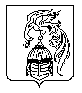 